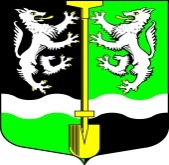 СОВЕТ  ДЕПУТАТОВМУНИЦИПАЛЬНОГО ОБРАЗОВАНИЯ                                      СЕЛИВАНОВСКОЕ СЕЛЬСКОЕ ПОСЕЛЕНИЕВОЛХОВСКОГО МУНИЦИПАЛЬНОГО РАЙОНАЛЕНИНГРАДСКОЙ ОБЛАСТИЧЕТВЕРТОГО СОЗЫВАРЕШЕНИЕот 28 февраля 2022 г.                                                                                        № 118Об утверждении плана нормотворческой деятельности Совета депутатов муниципального образования Селивановское сельское поселение Волховского муниципального района Ленинградской области на 1 полугодие 2022 годаВ соответствии с Федеральным законом от 06.10.2003 года №131-ФЗ «Об общих принципах организации местного самоуправления в Российской Федерации», Уставом муниципального образования Селивановское сельское поселение, Совет депутатов муниципального образования Селивановское сельское поселение Волховского муниципального района Ленинградской областиРЕШИЛ:1.Утвердить план нормотворческой деятельности Совета депутатов муниципального образования Селивановское сельское поселение Волховского муниципального района Ленинградской области на 1 полугодие 2022 года, согласно приложению 1.2.Настоящее решение подлежит официальному  опубликованию в газете «Волховские Огни» и размещению на официальном сайте администрации  МО Селивановское сельское поселение.3. Контроль за исполнением настоящего решения оставляю за собой.Глава муниципального образования Селивановское сельское поселение                                                  Н.И. ПетровУТВЕРЖДЕНО Решением Совета депутатов МО Селивановское сельское поселение № 118 от 28.02.2022 годаПриложение № 1ПЛАНнормотворческой деятельности Совета депутатов муниципального образования Селивановское сельское поселение Волховского муниципального района Ленинградской области на 1 полугодие 2022 года№ п/пНаименование НПАСубъект правотворческой инициативыОтветственное должностное лицоСрок рассмотрения1Решение «Об утверждении положения о создании условий для реализации мер, направленных на укрепление межнационального и межконфессионального согласия, сохранение и развитие языков и культуры народов Российской Федерации, социальную и культурную адаптацию мигрантов, профилактику межнациональных (межэтнических) конфликтов на территории муниципального образования».Совет депутатовГлава поселенияМарт 2021 г.2Решение «Об утверждении порядка формирования и использования маневренного жилищного фонда муниципального образования»Совет депутатовГлава поселенияМарт 2021 г.3Внесение изменений в Положение о погребении и похоронном деле на территории муниципального образования Селивановское сельское поселениеСовет депутатовГлава поселенияМарт 2021 г.4Внесение изменений в Положение о порядке предоставления в аренду имущества, находящегося в муниципальной собственности муниципального образования Селивановское сельское поселение.Совет депутатовГлава поселенияМарт 2021 г.5Об утверждении Положения об  оплате  труда и материальномстимулировании         служащих	  администрации муниципального образования           Селивановское  сельское   поселение Волховского муниципального района Ленинградской областиСовет депутатовГлава поселенияАпрель 2021 г.6О внесении изменений и дополнений в решение Совета депутатов № 21 от 19 декабря 2019 года «Об утверждении Положения о муниципальной службе в муниципальном образовании Селивановское сельское поселение Волховского муниципального района Ленинградской области»Совет депутатовГлава поселенияАпрель 2021 г.7Внесение изменений в действующие нормативные правовые акты Совета депутатовСовет депутатовГлава поселенияПервое полугодие 2022 года